Charlotte’s Website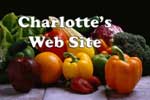 The Best in Farm Fresh Food Delivered to Your Door!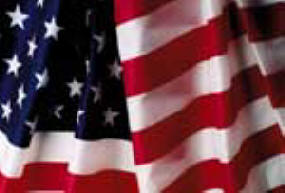 